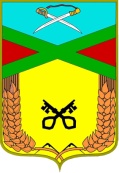  Администрация сельского поселения «Даурское» Муниципального района «Забайкальский район» ПОСТАНОВЛЕНИЕ 22 мая 2020г.                                                                                        № 74п.ст.ДаурияОб утверждении Порядка разработки и утверждениябюджетного прогноза сельского поселения «Даурское»муниципального района «Забайкальский район» на долгосрочный периодВ соответствии со статьей 170.1 Бюджетного кодекса Российской Федерации, Решением Совета сельского поселения «Даурское» от 18 июля 2008 года № 87 «Об утверждении Положения «О бюджетном процессе в сельском поселении «Даурское» (в редакции решения Совета сельского поселения «Даурское» от 31.03.2014 г. № 49, от 24.08.2016 г. № 97), администрация сельского поселения «Даурское»ПОСТАНОВЛЯЕТ:1. Утвердить Порядок разработки и утверждения бюджетного прогноза сельского поселения «Даурское» на долгосрочный период (прилагается).2. Настоящее постановление вступает в силу на следующий день, после дня его официального опубликования (обнародования).3. Обнародовать настоящее постановление в установленном порядке и разместить на сайте сельского поселения «Даурское» в сети Интернет.Глава сельского поселения «Даурское»                                                          Е.В.Антонцева Приложение к Постановлению администрациисельского поселения «Даурское» от «22» мая 2020 г. №74 ПОРЯДОКразработки и утверждения бюджетного прогноза сельского поселения «Даурское» на долгосрочный период1. Настоящий Порядок определяет сроки разработки и утверждения, период действия, состав и содержание бюджетного прогноза сельского поселения «Даурское» на долгосрочный период (далее - бюджетный прогноз).2. Под бюджетным прогнозом понимается документ, содержащий прогноз основных характеристик бюджета сельского поселения «Даурское», показатели финансового обеспечения муниципальных программ на период их действия, иные показатели, характеризующие бюджет сельского поселения «Даурское», а также содержащий основные подходы к формированию бюджетной политики на долгосрочный период.Бюджетный прогноз разрабатывается каждые три года на шестилетний период на основе прогноза социально-экономического развития сельского поселения «Даурское» (далее - прогноз социально-экономического развития) на соответствующий период.Бюджетный прогноз может быть изменен с учетом изменения прогноза социально-экономического развития на соответствующий период и принятого решения Совета сельского поселения «Даурское» о бюджете сельского поселения «Даурское» на очередной финансовый год и на плановый период без продления периода его действия.3. Разработка бюджетного прогноза (проекта, проекта изменений бюджетного прогноза) осуществляется администрацией сельского  поселения «Даурское» (далее - администрация).Сроки разработки проекта бюджетного прогноза (проекта изменений бюджетного прогноза) устанавливаются постановлением администрации сельского поселения «Даурское».4. Проект бюджетного прогноза (проект изменений бюджетного прогноза), за исключением показателей финансового обеспечения муниципальных программ сельского поселения «Даурское», направляется в Совет сельского поселения «Даурское» одновременно с проектом решения о бюджете сельского поселения «Даурское» на очередной финансовый год и на плановый период.5. Бюджетный прогноз (изменения бюджетного прогноза) утверждается постановлением администрации сельского поселения «Даурское» в срок, не превышающий двух месяцев со дня официального опубликования решения о бюджете сельского поселения «Даурское» на очередной финансовый год и на плановый период.6. Бюджетный прогноз состоит из текстовой части и приложений.7. Текстовая часть бюджетного прогноза включает следующие основные разделы:1) цели и задачи долгосрочной бюджетной политики;2) условия формирования бюджетного прогноза;3) прогноз основных характеристик бюджета сельского поселения «Даурское»;4) показатели финансового обеспечения муниципальных программ сельского поселения «Даурское» на период их действия;5) оценка и минимизация бюджетных рисков.Бюджетный прогноз может включать в себя другие разделы, необходимые для определения основных подходов к формированию бюджетной политики в долгосрочном периоде.8. К содержанию разделов бюджетного прогноза предъявляются следующие основные требования:1) первый раздел должен содержать описание целей, задач и основных подходов к формированию долгосрочной бюджетной политики;2) второй раздел должен содержать сведения о прогнозируемой макроэкономической ситуации в долгосрочном периоде и ее влиянии на показатели бюджета сельского поселения «Даурское»;3) третий раздел должен содержать анализ основных характеристик бюджета сельского поселения «Даурское» (доходы, расходы, дефицит (профицит), источники финансирования дефицита, объем муниципального долга, иные показатели);4) четвертый раздел должен содержать прогноз предельных расходов на финансовое обеспечение муниципальных программ сельского поселения «Даурское» (на период их действия), а также, при необходимости, обоснование методологических подходов к формированию указанных расходов, порядок, основания и сроки изменения показателей финансового обеспечения муниципальных программ сельского поселения «Даурское»;5) пятый раздел должен содержать анализ основных рисков, влияющих на сбалансированность бюджета, объем муниципального долга.9. Приложения к тексту бюджетного прогноза содержат:1) прогноз основных характеристик сельского поселения «Даурское» (по форме согласно приложению 1 к настоящему Порядку);2) показатели финансового обеспечения муниципальных программ сельского поселения «Даурское» (по форме согласно приложению 2 к настоящему Порядку).Форма, утвержденная приложением 1 к настоящему Порядку, при необходимости может быть дополнена иными показателями, характеризующими параметры бюджета сельского поселения «Даурское».Приложение №1к Порядку разработки и утверждениябюджетного прогноза сельского поселения «Даурское»на долгосрочный периодПрогноз основных характеристикбюджета сельского поселения «Даурское»(тыс. руб.)Приложение №2к Порядку разработки и утверждениябюджетного прогнозасельского поселения «Даурское»на долгосрочный периодПоказатели финансового обеспечениямуниципальных программ сельского поселения «Даурское»(тыс. руб.)--------------------------------<*> При наличии нескольких источников финансового обеспечения муниципальных программ (средства федерального бюджета, краевого бюджета, бюджета муниципального образования и т.д.) данные приводятся в разрезе таких источников.<**> Заполнение граф осуществляется с учетом периода действия муниципальных программ.№ п/пНаименование показателяОчередной год (n)Первый год планового периода (n)Второй год планового периода (n)n + 3n + 4n + 51.Доходы бюджета - всегов том числе:1.1.- налоговые доходы1.2.- неналоговые доходы1.3.-безвозмездные поступления2.Расходы бюджета - всегов том числе:2.1.- на финансовое обеспечение муниципальных программ2.2.- на непрограммные направления расходов бюджета3.Дефицит (профицит) бюджета4.Отношение дефицита бюджета к общему годовому объему доходов бюджета города без учета объема безвозмездных поступлений (в процентах)5.Источники финансирования дефицита бюджета - всегов том числе:5.1. - 5.nУказывается состав источников финансирования дефицита бюджета6.Объем муниципального долга на 1 января соответствующего финансового года7.Объем муниципальных заимствований в соответствующем финансовом году8.Объем средств, направляемых в соответствующем финансовом году на погашение суммы основного долга по муниципальным заимствованиям9.Объем расходов на обслуживание муниципального долгаN п/пНаименование показателяОчередной год (n)Первый год планового периода (n)<**>Второй год планового периода (n)<**>n + 3n + 4n + 51.Расходы бюджета - всегов том числе:1.1.Расходы на реализацию муниципальных программ - всегов том числе:1.1.1.- муниципальная программа 1 <*>1.1.2.- муниципальная программа 2 <*>1.2.Непрограммные направления расходов бюджета